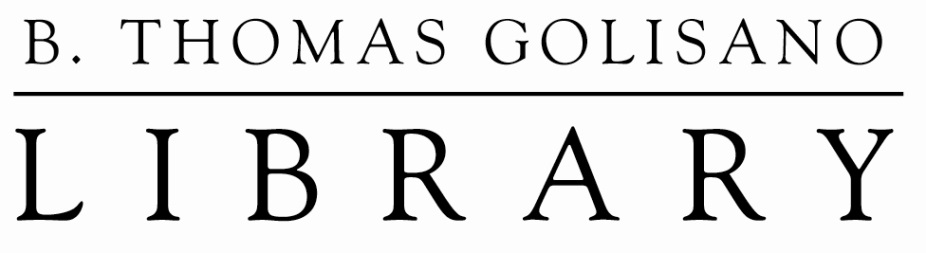 DVD CollectionUpdated February 2014A Propos de Nice  / Taris / Zero de Conduite / L'AtalanteAce in the holeAct of Violence / Mystery StreetAguirre, The Wrath of GodAlambristaAli: Fear Eats the SoulAll of MeAll that Heaven AllowsAll the President's MenAlphavilleAmadeusAmerica AmericaAmerican Harvest American Valor Amor brujo, ElAnd The Band Played OnAndrocles and the LionApostle, TheApu Trilogy, The: AparajitoApu Trilogy, The: Pather PanchliApu Trilogy, The: The World of ApuArielAround the World in 80 DaysArroz Con HabichuelasArt: 21 - Seasons1&2Art: 21 - Season 3Art: 21 - Season 4Artist, TheAscent, TheAshes and DiamondsAsphalt Jungle, TheAtalante, L'Au Hasard BalthazarAutumn Afternoon, AnAutumn SonataAviator, TheAvventura, L'Awful Normal Babette's FeastBad Sleep Well, The Ballad of a SoldierBand of OutsidersBarefoot Contessa, TheBarry LyndonBattle of the Bulge / Dawn Patrol / Gunga Din / Operation PacificBattlegroundBattleship PotemkinBear, TheBeasts of the Southern WildBeau Serge, LeBeauty and the Beast (Cocteau)BecketBefore the RainBelle Hélène, LaBergman IslandBest Years of our Lives, TheBête humaine, LaBetter Life, A Bicycle ThievesBigger Than LifeBilly ElliotBirdBird Man of AlcatrazBlack Orchid, TheBlack OrpheusBlackboard Jungle Blast of SilenceBlind ChanceBlind HusbandsBlood WeddingBlue Max, TheBon VoyageBonheur, LeBonhoeffer: Agent of Grace Bonnie and ClydeBoot, DasBorder Incident Born YesterdayBouduBread & TulipsBreakfast at Tiffany'sBride & Prejudice (Wright 2006)Brief EncounterBrief Vacation, ABringing Darkness to LightBroken ArrowBrute ForceBuena Vista Social ClubBurden of DreamsBurmese Harp, TheBurnt by the SunBus StopCaesar and CleopatraCall Northside 777Canterbury Tale, ACapoteCaptains CourageousCarmen (Roland Petit)Carmen (Bizet)Carmen (Carlos Saura)CasablancaCasque d'orCat on a Hot Tin RoofCentral Station Cercle rouge, LeCharacter Charge of the Light Brigade, TheChariots of FireCharly Cheyenne AutumnChien andalou, UnChildren Are Watching Us, TheChildren of ParadiseChildren Tried as AdultsChildren's Hour, TheChina Syndrome, TheChinatownChocolat (Directed by Claire Denis)Chocolat (A Lasse Hallstrom Film)Chorus, The Ciel est à vous, LeCimarronCinema ParadisoCity of GodCity of Lost Children, TheClass, TheClasse tous risquesCleo from 5 to 7Clockers / Jungle FeverClockwork Orange, AClose-UpClosely Watched TrainsCobra VerdeCoffee and CigarettesColor of Paradise, The Comedian, The / Days of Wine and Roses Commare Secca, LaComperes, LesConformist, TheContemptContes d'Hoffmann, LesConversation on the Constitution: Judicial Independence, ACousins, LesCranes Are Flying, TheCrashCreed, TheCria CuervosCries and WhispersCrime Wave / DecoyCrooklynCrouching Tiger Hidden DragonCry the Beloved CountryCyrano de Bergerac (Rappenau)Daisy MillerDaisy KenyonDames du Bois de Boulogne; LesDancer in the DarkDancing at LughnasaDarwin's Nightmare Day for NightDays of HeavenDeath in VeniceDeath of a Cyclist Death of Mr. Lazarescu, TheDefiant Ones, TheDeparted, TheDesert Fox, TheDesk SetDestination TokyoDestry Rides AgainDevil & Daniel Webster, The Dial M for Murder Diary of a Country PriestDirected by John FordDiscreet Charm of the BourgeoisieDivaDiving Bell and the Butterfly, The Do the Right Thing / Mo' Better BluesDoctor ZhivagoDoctor's Horrible Experiment, The / The Elusive CorporalDogtown and Z-BoysDoll's House, ADonkey SkinDouble Life of Veronique, TheDoubles, LesDresdenDrunken AngelDuchess, TheDuck SoupEarly SummerEddy Duchin Story8 ½  (Eight and a Half) Elephant ManElevator to the GallowsElisir d'amore, L'Empire Falls Empire of the SunEnfants terribles, LesEnforcer, TheEnigma of Kaspar Hauser, TheEthan FromeEverything is IlluminatedExodusExterminating Angel, TheEyes on the PrizeFace in the Crowd, AFallen Idol, TheFanfan la TulipeFar From the Madding CrowdFaustFidanzati, IFires on the PlainFirst Grader, TheFitzcarraldoFlame Trees of Thika, TheFlatland Flowers of ShanghaiFlowers of St. Francis, TheFly Away HomeFog of WarFor Whom the Bell TollsForbidden GamesForgiveness of Blood, TheFormula, TheFort ApacheFosseFoundations of FreedomFour Feathers, TheFour Hundred Blows49th ParallelFreischutz, DerFriends of Eddie Coyle, TheFriendly PersuasionFrom Here to EternityFugitive Kind, TheGarden of the Finzi-Continis, TheGathering Storm, TheGeneral, The Generale della Rovere, IlGenghis BluesGeorge WashingtonGermany Year ZeroGervaiseGirl with a Pearl EarringGleaners and I, TheGodfather, Part II, The Godfather, Part III, The Gold Rush, TheGone with the WindGood MorningGoodfellasGosford ParkGospel According to Saint Matthew, The  Great ExpectationsGreat Race, TheGreen for Danger Grey GardensGun CrazyHamlet (Laurence Olivier)Hammer, TheHarlan County USAHarold and MaudeHarry & Tonto Heart of GlassHearts & MindsHeaven Can WaitHeaven Knows, Mr. AllisonHellcats of the NavyHello Dolly Help, The Henry VHere Comes Cookie / Six of a Kind / Love in BloomHigh HopesHigh and LowHis Kind of WomanHit, TheHole in the Head, A HolidayHomeHometown Story HomicideHopscotch Horse's Mouth, TheHours, TheHouse of Mirth, TheHouse on 92nd Street, TheHow Green was my ValleyHow to Draw a BunnyHowl's Moving CastleHudHunchback of Notre Dame, The I am CubaI Know Where I'm GoingIcons of Evolution If…Illegal / The Big StealImitation of LifeImmortal SergeantImportance of Being Earnest, TheImportance of Being Earnest, The / The Picture of Dorian Gray / An Ideal Husband / Lady Windermere's FanIn a Lonely PlaceIn AmericaIn Cold BloodIn Search of Beethoven In Search of Mozart IndiscreetIndiscretion of an American Wife / Terminal StationInside Japan's Nuclear MeltdownInsignificanceIn the Mood for LoveIvanhoeI've Loved You So LongJane EyreJazz Singer, TheJesus CampJesus of MontrealJiro Dreams of SushiJoan of ArcJourney Toward CreationJoyeux Noel Juan's ChildhoodJu-DouJules and JimJulius Caesar (Mankiewicz)Jump TomorrowJunior Bonner KadoshKapoKarolKey Constitutional ConceptsKeys of the Kingdom, TheKilling, TheKilling of a Chinese Bookie, TheKind Hearts and CoronetsKing KongKing Lear (Orson Welles)King of HeartsKiss Me DeadlyKnife in the WaterKorczakKoyaanisqatsiKramer vs. KramerLacombe, LucienLady in the LakeLancelot of the LakeLast Days, The  Le Havre Leave Her To HeavenLeft BehindLeft Behind II: Tribulation forcé Lesson Before Dying, ALetters from Iwo JimaLife and Times of Hank Greenberg, TheLife of Emile Zola, TheLife of PiLincolnshire PosyLion in Winter, TheLittle Dieter Needs to FlyLittle Foxes, TheLittle Town of BethlehemLives of Others, TheLiving the Gospel, Defending the TruthLong, Hot Summer, TheLongitudeLord of the FliesLost Horizon, TheLost Weekend, TheLove Laughs at Andy Hardy / Col.Effingham's RaidLove Parade, TheLove's Labour's LostLower Depths, TheLumiere d'eteMMaborosiMad Hot BallroomMadadayoMade in U.S.A.Magic Flute, TheMagic of Fellini, TheMajor BarbaraMake Way For TomorrowMakioka Sisters, TheMan Escaped, AMan of AranMan Who Came to Dinner, TheMan Who Never Was, TheMan Who Wasn't There, TheMan With the Movie CameraMan Without a Past, TheMandate: The President and the People Mansfield ParkMao's Last DancerMarch of the PenguinsMaria Full of GraceMartha Graham Dance on FilmMarty / Patterns / No Time for Sergeants Masculin FemininMatch Factory Girl, TheMayor or Casterbridge, TheMerchant of Four Seasons, TheMerrill's MaraudersMighty Wind, AMill and the Cross, TheMillion Dollar BabyMinnie and MoshowitzMiserables, Les (1934)Miserables, Les (1935 and 1952)Miserables, Les  (1978)Miss Evers' BoysMiss FirecrackerMiss JulieMississippi MermaidMon Oncle AntoineMonsieur LazharMonsieur VincentMonsoon WeddingMonster, The (Il Mostro)Monte CarloMonterey PopMoon for the Misbegotten, AMorituriMost Dangerous Game, TheMouchetteMrs. WinterbourneMurder My SweetMusic Box Music Room, TheMuslims I Know, TheMutiny on the Bounty My ArchitectMy Best FriendMy Blue HeavenMy House in UmbriaMy Kid Could Paint That My Sister's KeeperMy Voyage to ItalyNaked City, The Naked Spur, The Name of the Rose, TheNanny McPheeNativity Story, The Neil Young: Heart of GoldNew World, TheNew York, New York Night FlightNight Train to Munich Nightmare AlleyNightmare Before Christmas, TheNim's IslandNina Simone Live in '65 &'681900  (Nineteen Hundred)No Man's LandNoam ChomskyNorthanger AbbeyNosferatu, Phantom Der Nacht Note By Note Notti bianche, LeNumber 17 / The RingO Brother Where Art Thou Occurrence at Owl Creek Bridge, AnOcean's 11Of Human BondageOff the Map Oklahoma!Old Curiosity Shop, TheOld Man and the SeaOliver Twist On Dangerous Ground On Moonlight BayOne Hour With YouOnly Son, TheOperation Homecoming: Stories from the HeartOrganizer, TheOrpheusOrpheus in the UnderworldOssessioneOthello (Trevor Nunn)Our Constitution: A ConversationOut of AfricaOut of the PastPaddle to the SeaPaint your WagonPanic in the StreetsPan's Labyrinth   Paradise NowPassage to India, APatch of Blue, APepe Le MokoPersonaPianist, ThePickpocketPicnic at Hanging RockPlaisir, LePlunder of the SunPointe courte, LaPort of Shadows Portrait in Black / Madame XPostman Always Rings Twice, ThePosto, IlPowaqqatsiPride & PrejudicePrime of Miss Jean Brodie, ThePrince and the Showgirl, The PromisesPurple NoonPurple State of MindQueen, TheQuestion of God Rabbit-Proof FenceRacket, The Raging BullRainmaker, TheRains Came, TheRaising Victor VargasRandom HarvestRape of Europa, The RashomonRazor's EdgeReal Women Have CurvesRed BeardRed River ValleyReflections in a Golden EyeRemorquesReturn of the Native, TheRiding Alone for Thousands of Miles RififiRio GrandeRiver, TheRivers and TidesRoad Home, TheRoger and MeRomeo et JulietteRoom with a View, ARoselandRun Lola RunRussian ArkRyan's DaughterSaawariya Safety LastSalvatore GiulianoSamouraï, LeSansho, The BailiffSawdust and TinselSay Amen, SomebodyScarlet Empress, TheScreaming Man, ASea of Grass, TheSea Wolves, TheSearching for Angela SheltonSecret SunshineSeducing Doctor Lewis (La Grande seduction)SensoSeparation, ASet-up, TheSeventh Seal, TheShadow MagicShadowsShadows in ParadiseShenandoahShock CorridorShut Up & SingSinging in the RainSink the BismarckSister HelenSmiling Lieutenant, TheSmoke SignalsSolarisSome Like It HotSong Of Bernadette, TheSophie's ChoiceSpellboundSpirited AwaySpy Who Came In From The Cold, TheStagecoachStanding in the Shadows of MotownStory of the Weeping Camel, TheStraydogStreetcar Named Desire, ASullivan's TravelsSummer and SmokeSummer InterludeSummer with MonikaSunday in the Country, ASuper Size MeSweet Hereafter, The Sweet Smell of SuccessSword of the BeastTaking of Power by Louis XIV, TheTanner '88Teahouse of the August Moon, The Tears of the Black Tiger Terra Trema, LaTestament of Dr. Mabuse, TheThat Hamilton WomanThere's No Business Like Show BusinessThere Was A FatherThérèseThey Live by Night / Side StreetThey Shoot Horses, Don't They?Thieves' HighwayThin Red Line, TheThis Sporting LifeThomas JeffersonThree Outlaw SamuraiThree WomenThrone of BloodTo Kill a Mockingbird To LiveTop HatTouching the VoidTrain, The Triplets of Belleville, TheTrou, LeTrouble in ParadiseTrust MeTsotsiTunes of Glory12 Angry Men2 Million MinutesUmberto D.Under the Roofs of ParisUnfaithfully Yours Unlocking the Mystery of LifeUnstrung HeroesVagabondVanity FairVariety LightsVera DrakeVertigoVie Parisienne, LaVisiteurs du soir, LesVitelloni, IWages of Fear, TheWaiting for SupermanWaking Ned DevineWalk the LineWal-Mart: The High Cost of Low PriceWaterWelcome to SarajevoWest Side StoryWhale RiderWhat A Way To Go!What's Up, Doc?When a Woman Ascends the StairsWhere Danger Lives / TensionWhirlpool of Fate / Nana / Charleston Parade / The Little Match Girl / La MarseillaiseWhite CountessWhite DogWhite ManeWhite Man's Journey into Black History, AWhite Sheik, TheWho Killed the Electric Car? Why We FightWild Bunch, The Wild StrawberriesWind from the South, A / Bang the Drum Slowly / Requiem for a HeavyweightWings (Shepitko)Wings of DesireWise BloodWitWitness for the ProsecutionWiz, The Wooden CrossesWorld of Henry Orient, TheWoyzeckWritten on the Wind You Can't Take It With You You Were Never LovelierYoung Mr. Lincoln